Месячник « Мораль и закон».С 1 ноября 2021 года  в школе организован и проведен месячник «Мораль и закон». В соответствии с планом месячника во всех классных коллективах  прошли мероприятия,  направленные на профилактику подростковых правонарушений, формирование негативного отношения у учащихся к различным ассоциативным явлениям, формирования культуры прав человека у школьников. Основными формами работы являлись классные часы, беседы, родительские собрания, встречи со школьным инспектором, выпуск стенда, буклетов, памяток. Классными руководителями, социально-психологической службой  организованы и проведены классные часы, беседы по профилактике правонарушений, изучения прав и обязанностей учащихся, соответствующих законов РФ. План мероприятиймесячника «Мораль и закон»(ноябрь 2021 г.)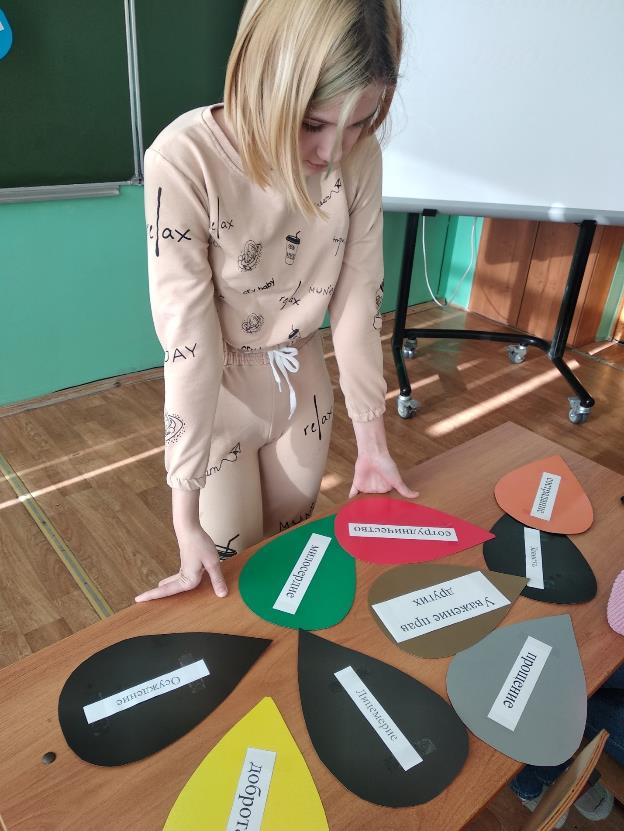 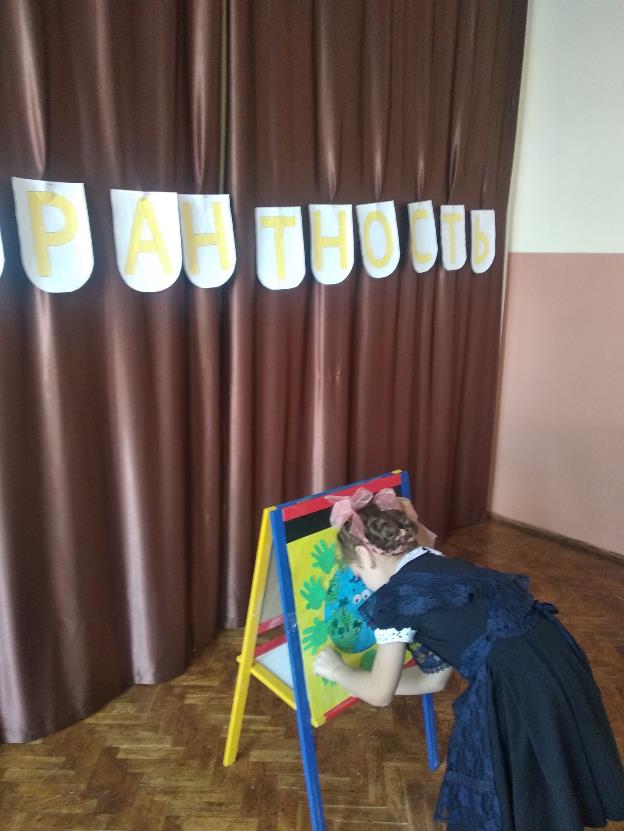 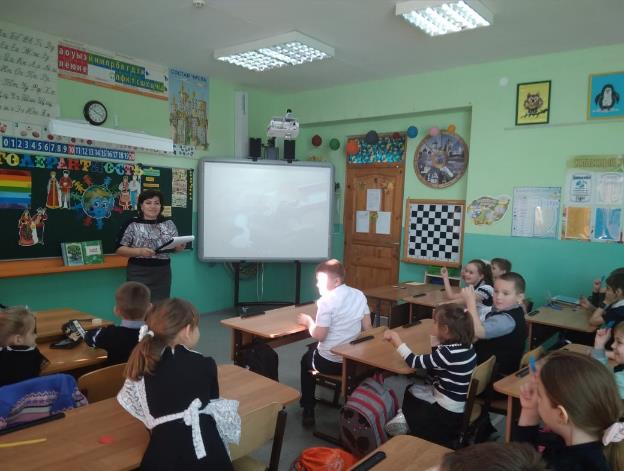 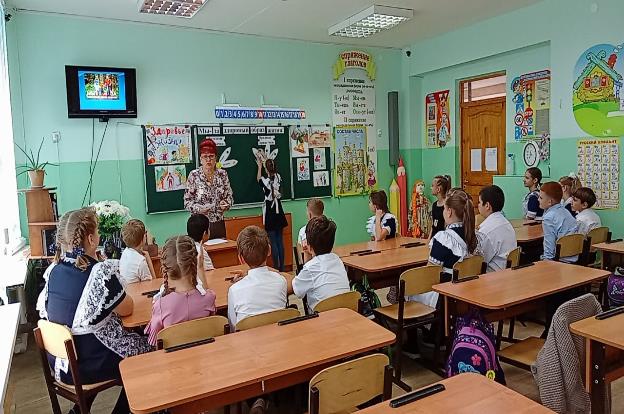  Заместитель директора по УВР  Господинкина Г.Ю.№ п\пмероприятияклассдатаОтветственные1Классные часы «Толерантность. Что это такое?»  1-4 классы22-26 ноябряКлассные руководители 1-4 классов2 Игровая программа«Разноцветный мир детства»1-4 классы 15.11-19.11Богданова С.Н.3Классный час«Мы все разные, но мы вместе»1классы15 ноябрьТимошенко Л.Г.4Классный  час«Я живу в России.  О донском казачестве»1классы17 ноябрьПономарева Я.В.5Классный час«Человеческие ценности»2 классы17 ноябрьПавлюк И.Г.6Праздник «Планета Толерантность»3 «г» класс19 ноябрьМаковецкая Л.Н., классные руководители7Классный час « Права и обязанности человека и гражданина»5 «А»19 ноябряШаповалова Е.Г.8Круглый стол «Кто прав, кто виноват»5«Б»16 ноябряКалина Н.С.9Беседа «Что такое толерантность?»5«В»17 ноябряКучкова Е.Н.10Классный час «Мораль и нравственность»5 «Г»23 ноября    Зозуля А.А.11Беседа «Толерантность - путь к миру»6 «А»16 ноябряТрехсвоякова Н.В12Информационный час «Права и обязанности человека и гражданина»6 «Б» 11 ноябряКерамет Э.Ю13Классный час  «Мораль и нравственность»    6«В» 11 ноябряБех Т.Н14Классный час «Путешествие в страну прав и обязанностей»6«Г» 19 ноябряГубина В.А15Беседа «Будем толерантны»6«Д» 19 ноябряЧихичина Ж.Н.16Беседа     «Мои права – мои обязанности»7«А» 15 ноября Бескоровайная М.Н.17«Нравственная сторона морали»7 «Б» 11 ноябряСадовская О.В18«Наши права и обязанности»7 «В» 18 ноябряМоскаленко Т.Н19      Беседа   «Ты и я, мы оба разные»7 «Г» 24 ноября Мельникова И.И20Классный час «Что такое мораль и что такое закон?»8 «А»13 ноябряСухарева Н.Ф.21Классный час «Мораль и закон»8 «Б»24 ноябряГригорьева Олеся Владимировна22Классный час «Равенство прав людей от рождения»8 «В»19 ноябряМаркова Наталья Александровна23Классный час «Что такое правонарушение и что такое наказание?»8 «Г»25 ноябряТельненко Валентина Борисовна24Классный час «Что такое закон?»9 «А»30 ноябряЛатарцева Татьяна Александровна 25Классный час «Права человека и порядок в обществе»9 «Б»27 ноябряАкимочкина Светлана Николаевна26Правовой урок «Права и обязанности гражданина»9 «В»24 ноябряПриступа Ирина Георгиевна27Классный час «Административная и уголовная ответственность»10«А»12 ноябряЖаркова Лариса Ивановна28Классный час «Гражданская и  уголовная ответственность за проявление экстремизма»10«Б»20 ноябряПочивалова Анна Николаевна29Классный час «От безответственности до преступления один шаг»10«В»18 ноябряЛевченко Дана Александровна30Правовой классный час «Права и обязанности»11«А»16 ноябряЧерникова Наталья Васильевна31Беседа «Всемирный день прав ребенка – 20 ноября»11 «Б»19 ноябряЧубенко Татьяна Михайловна